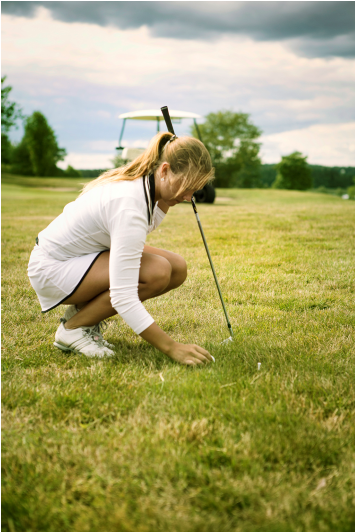 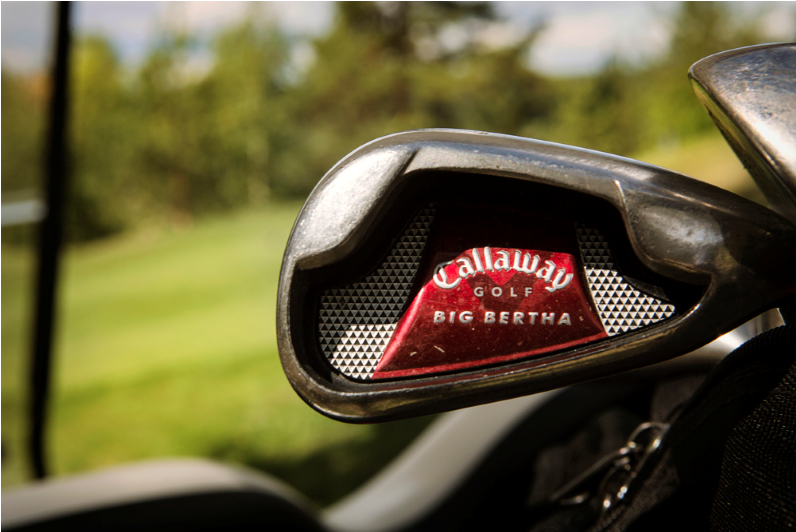 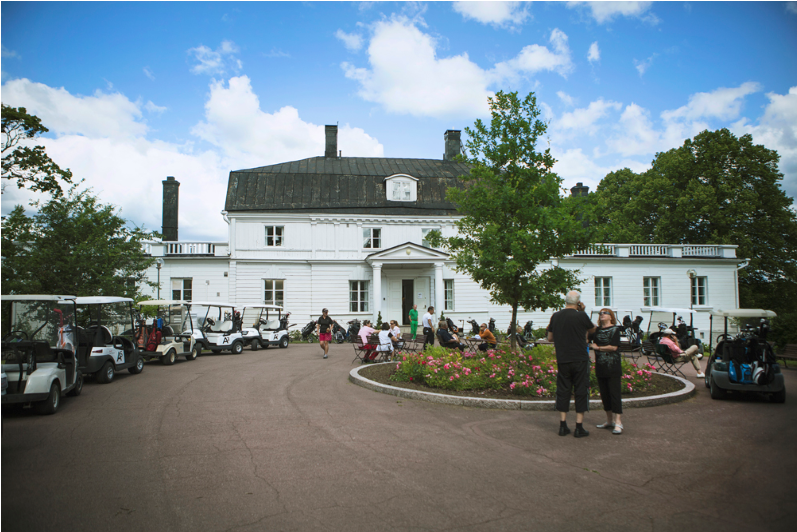 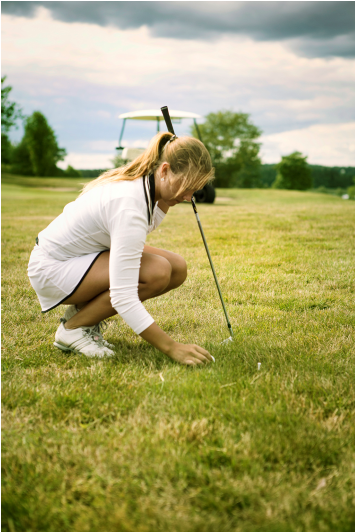 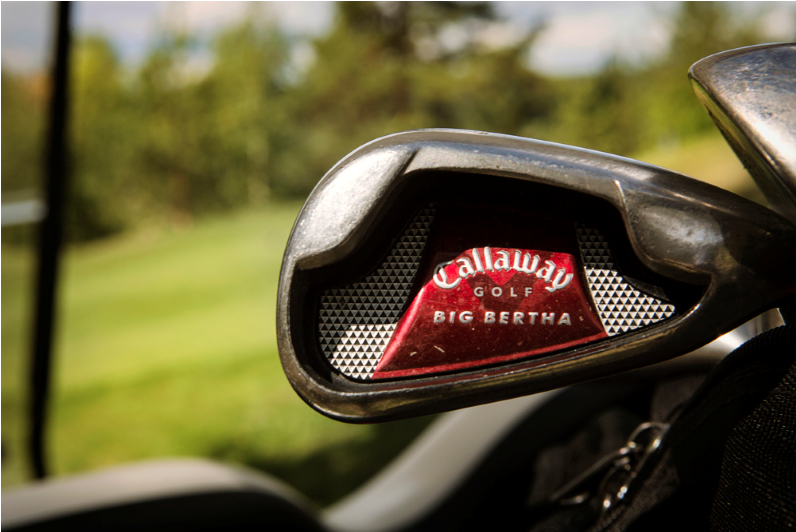 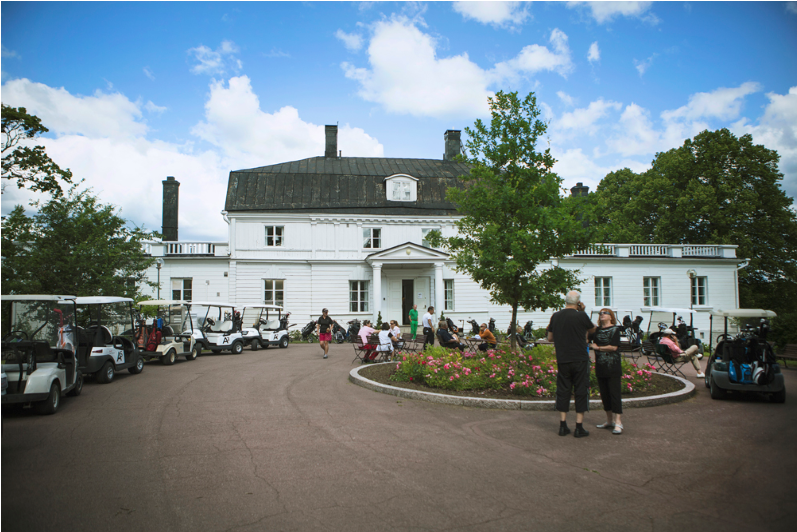 ReikäpelimestaruuskisatFinaali la 26.8.2017, klo 14Tervetuloa kisaamaan NGCC:n reikäpelimestaruudesta 2017Kaikki ottelut pelataan Fream-kentällä ja pelaajat sopivat keskenään alkuotteluidensa ajankohdan kilpailunjärjestäjän määräämän aikarajan puitteissa.Sarjan järjestäminen vaatii 6 pelaajaa. Mestaruus ratkeaa finaalilauantaina 26.8.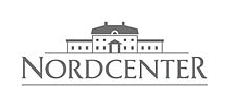 Ohjelma:    	      1. kierros pelattuna 9.7. mennessä                           2. kierros pelattuna 23.7. mennessä                           3. kierros pelattuna 6.8. mennessä                           4. kierros pelattuna 23.8. mennessäSäännöt:-Kilpailussa noudatetaan virallisia reikäpeliottelun sääntöjä alla luetelluin lisäyksin.Auton käyttö on kielletty.Aikataulu ja kentät-Pelaajat sopivat keskenään peliajankohdasta neljällä ensimmäisellä kierroksella. Ottelu on kuitenkin pelattava viimeistään kilpailunjärjestäjän kierroksen päättymispäiväksi määrittelemänä ajankohtana. Sarjoissa, joissa on vähemmän pelaajia, 1, kierros siirtyy myöhemmäksi.-Mikäli toinen pelaajista myöhästyy enemmän kuin viisi minuuttia lähtöajasta tai ei tule ollenkaan, katsotaan tämä luovutusvoitoksi paikalla olevalle pelaajalle.-Kilpailijat, jotka eivät ole pelanneet otteluaan viimeistään kilpailunjärjestäjänmäärittelemän kierroksen päätymisajankohtaan mennessä, diskvalifioidaan.-Kaikki kierrokset pelataan FreamilläOttelun tuloksen ilmoittaminen-Ottelun tulos on ilmoitettava caddie masterille viimeistään kierroksen päättymistä seuraavana päivänä klo 12:00 mennessä. Tuloksen ilmoittamatta jättämisestä seuraa diskvalifiointi.Finaaliviikonloppu:-Karsinnat pelattu ke 23.8. mennessä. Kaikkien sarjojen kulta- ja pronssiottelut pelataan lauantaina 26.8. klo 14 alkaen (lähdöt sarjoittain, yleiset sarjat viimeisenä).Palkinnot:-Jokaisen sarjan kolme parasta palkitaan mitalein kisan päätyttyä lauantaina.Ilmoittautuminen:  18.6. mennessä caddiemasterille tai golfboxiin